EXTRASdin procesul-verbal nr. 2 al şedinţei Biroului Secţiei Ştiinţe Exacte și Inginereşti din 03 martie 2020 	m. ChişinăuAu fost prezenţi: Cojocaru Svetlana, m. c. – conducător secție, vicepreședinte AȘM; Ursachi Veaceslav, dr. hab. – adjunct conducător secție; Dodon Adelina, dr. – secretar științific secție; 6 membri aleși ai Biroului.Agenda şedinţeiAprobarea avizelor consultative asupra a rapoartelor științifice privind implementarea proiectelor de cercetare finalizate în anul 2018.S-a discutat: Raportul pe proiectul de cercetare instituțional 15.817.02.10A Elaborarea dispozitivelor medicale, director proiect dr. NICA Iurie, Institutul de Inginerie Electronică și Nanotehnologii „D. Ghițu”.S-a decis prin vot unanim:Luând în considere dezbaterile din cadrul audierii publice și avizul expertului, se aprobă următorul aviz consultativ asupra proiectului:Proiectului i se atribuie calificativul general „Raport acceptat”, cu următoarele calificative pe criterii:Noutate si valoarea rezultatelor științifice – “înaltă”.A fost elaborat și fabricat un dispozitiv pentru fototerapie într-o versiune spectrozonală. A fost realizat un dispozitiv pentru măsurarea temperaturii feței și zonei frontale. Dispozitivul poate fi utilizat pentru tratamentul febrei și monitorizarea temperaturii pacienților cu afecțiuni neurologice în faze critice.Rezultatele au fost publicate într-un articol în revistă cu factor de impact, 2 articole în culegeri și o teze la conferințe, au fost obținute 2 brevete de invenţie.Aplicarea practică a rezultatelor – pozitivă. Dispozitivele elaborate au perspectivă de implementare în instituțiile medicale din Moldova.Participarea tinerilor – suficientă, din personalul științific de 21 persoane, 6 sunt tineri. Au fost susținute 2 teze de licență.Participarea în proiecte internaționale. A fost pregătită o propunere de proiect în cadrul programelor bilaterale. A fost  câștigată o bursa de cercetare oferita de Agenția de Dezvoltare a Educației de Stat din Letonia.Managementul implementării proiectului – pozitiv, rezultatele scontate au fost atinse, devieri de la sarcinile propuse nu s-au înregistrat. Infrastructura și echipamentul de cercetare utilizat – au fost utilizate imprimante 3D, softuri pentru programare avansată XILINX ZYNG 7000 ZC702, analizor de spectru standard E 4407 B -STD, ESA-E9KHZ-26, aparat EPM 1000 şi traductoare de măsurare a puterii şi energiei radiaţiei laser PC 10, PM100-19C, J100, mașina de găurit si frezat pentru confecționarea cablajului imprimat “CNC machines BUNGRAD”, aparate de măsurare a curenţilor electrici şi câmpurilor electromagnetice, generatoare, blocuri de alimentare etc.Conducător al Secției Științe Exacte și Inginerești m. c. 										 Svetlana CojocaruSecretar Științific al Secției dr. 										   Adelina DodonACADEMIA DE ŞTIINŢEA MOLDOVEISECŢIA ŞTIINŢE EXACTE ȘI INGINEREȘTIbd. Ştefan cel Mare , 1MD-2028 Chişinău, Republica MoldovaTel. (373-22) 21-24-68Fax. (373-22) 21-24-68E-mail: ssit@asm.md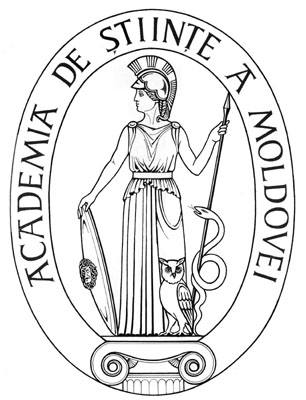 ACADEMY OF SCIENCESOF MOLDOVADIVISION OF EXACT AND ENGINEERING SCIENCESStefan cel Mare Ave., 1MD-2001 Chisinau, Republic of MoldovaTel. (373-22) 21-24-68Fax. (373-22) 21-24-68E-mail:  ssit@asm.md